Муниципальное казенное общеобразовательное учреждение«Мостовская средняя общеобразовательная школа»Внеклассное мероприятие по преемственности ДОУ и школы«Мама, я -спортивная семья!»Составила: Васильева Валентина Владимировнаучитель физической культурыI квалификационная категория                                                               2018г.Внеклассное мероприятие «Мама, я -спортивная семья!»Для спорта нет преград и расстояний!Понятен он народам всей земли!Он всей планеты нашей достоянье!Спорт дарит счастье дружбы и любви!Цель:Содействовать укреплению здоровья детей и их родителей, сплочение семей, вовлечение учащихся в систематические занятия физической культурой и спортом.Задачи:1.Прививать детям и родителям интерес к систематическим занятиям физической культурой и спортом2.Развивать ловкость, силу, подвижность, активность, смекалку, внимательность3.Воспитывать чувство коллективизма, доброжелательности.4.Взаимосотрудничество детей и родителей   детского сада и  школы Участники: дети подготовительной группы и учащиеся 1класса, родителиМетоды  работы: соревновательный, словесный, наглядный                                                      Форма проведения:  игра                                                                          Материально-техническое обеспечение мероприятия: мячи-баскетбольные, волейбольные;стойки;фишки; свисток.Ход мероприятия:Дорогие друзья! Мы рады приветствовать всех собравшихся на нашем празднике “ Мама, я – спортивная семья”. Это праздник семьи, ловкости, умения и конечно дружбы и взаимопонимания в семье.Что такое семья? Это дружный коллектив родственников, связанных кровными узами, это единомышленники, друзья, готовые прийти на помощь всегда.В семейном кругу мы с вами растём!Основа основ – родительский дом!В семейном кругу все корни твои.И в жизнь ты выходишь из семьи!Семья издавна считалась святынею святынь.Хочется поблагодарить всех родителей присутствующих здесь, что отложили все дела и пришли на наш праздник. Желаю всем веселого праздничного настроения, а участникам удачных стартов.Все хотят соревноватьсяПошутить и посмеяться Силу, ловкость показать,И сноровку доказать!Этой встрече все мы рады, Собрались не для награды, Нам встречаться чаще нужно, Чтобы все мы жили дружно.Под бурные аплодисменты приглашаем на старт наших участников:Семья ....Семья ....Семья ....Представление членов жюри...Предлагаю познакомиться с нашими командами:“ВИЗИТНАЯ  КАРТОЧКА”Команды дружно называют название команды, девиз, приветствие соперникам, жюри, болельщикам.1. ЭСТАФЕТА «ПРОБЕГИ С МЯЧОМ»                                                                       Мама с 2 мячами оббегает стойки поставленные в шахматном порядке возвращается передает мячи ребенку. Победит та команда которая выполнит быстрее.2.ЭСТАФЕТА «БЫСТРЫЙ НАЕЗДНИК»                                                                      Мама одевает себе обруч на пояс, придерживая его двумя руками , оббегает стойки поставленные в шахматном порядке возвращается по прямой за ребенком. Ребенок берется за обруч сзади, оббегают стойки поставленные в шахматном порядке возвращается по прямой . Побеждает команда, игроки которой быстрее закончат эстафету. 3.ЭСТАФЕТА «ЗОЛУШКА»                                                                                     Ребенок с ведром в руке бежит до обруча, высыпает мусор, возвращается отдает ведро маме. Мама бежит собирает, возвращается к ребенку. Побеждает команда, игроки которой быстрее закончат эстафету.4.ЭСТАФЕТА «МАМИН МАРАФОН»                                                                      Ребенок встает лицом к маме, ногами на ноги мамы . Пара бежит до фишки, обегает и возвращается обратно. Побеждает команда, игроки которой быстрее закончат эстафету.5.ЭСТАФЕТА «КАРАКАТИЦА» Ребенок встает спиной к маме, мама берет  его за руки ребенок сгибает колени,  делает глубокий присед и ногами вперед бежит вместе с мамой до конуса. Обратно бегом. Побеждает команда, игроки которой быстрее закончат эстафету.6.ЭСТАФЕТА « ВЕСЕЛЫЙ ЦИРК »                                                                               Мама делает широкий шаг,  ребенок проползает между ног, выполняют упражнение до фишки, обратно возвращаются бегом. Побеждает команда, игроки которой быстрее закончат эстафету.                                                                                     7.ЭСТАФЕТА «МАМАБОЛ»  
В этом конкурсе принимают участие и мама и ребенок. Мама встает на расстоянии 2-5 метров от ребенка и делает из рук что-то вроде баскетбольного кольца. А ребенок кидает в это кольцо мячи. При этом мама может помогать ребенку, двигая свое кольцо в любую сторону, но, не переходя черту, чтобы расстояние между ними не уменьшалось. Чья семья попадет больше мячей в кольцо из 10 та и победила.                                                                                                                        Подводятся итоги состязаний, награждения участников.                                        Пусть все это только игра,                                                                                               Но ею сказать мы хотели: Великое чудо семья!Храните и берегите ее -Нет в жизни важнее цели.Наши соревнования подошли к концу. Пусть всем семейные старты запомнятся!Пусть все невзгоды пройдут стороной!Пусть все желания ваши исполнятся,А физкультура станет родной!До свиданья! До новых встреч!ПриложениеФотоотчёт о проведенном мероприятииОчень весело прошли спортивные соревнования «Мама, я -спортивная семья» между первоклассниками МКОУ «Мостовская СОШ» и детьми подготовительной группы МКДОУ «Мостовской детский сад».Соперничество среди команд только сближало детей с родителями и приносила огромную радость.Никто не ушёл без сладких призов.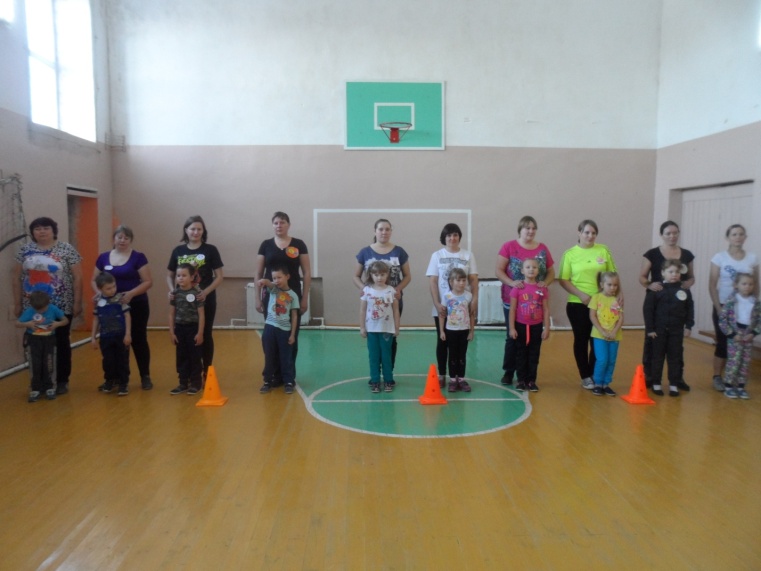 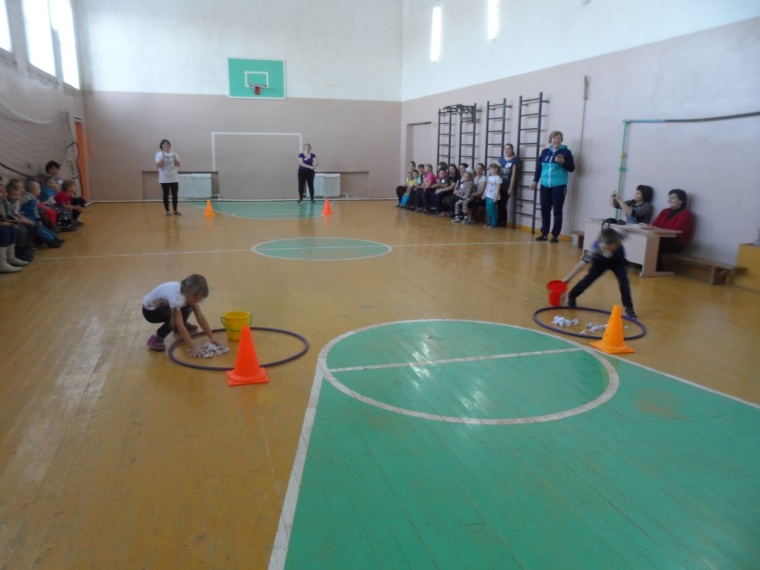 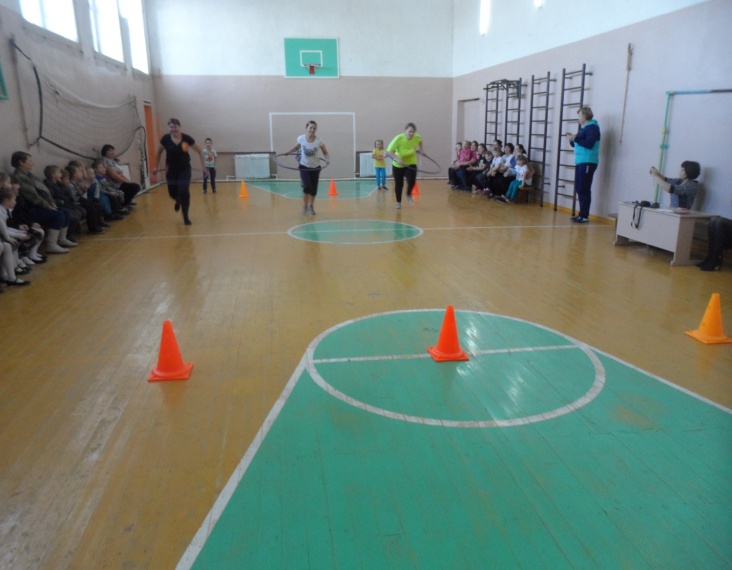 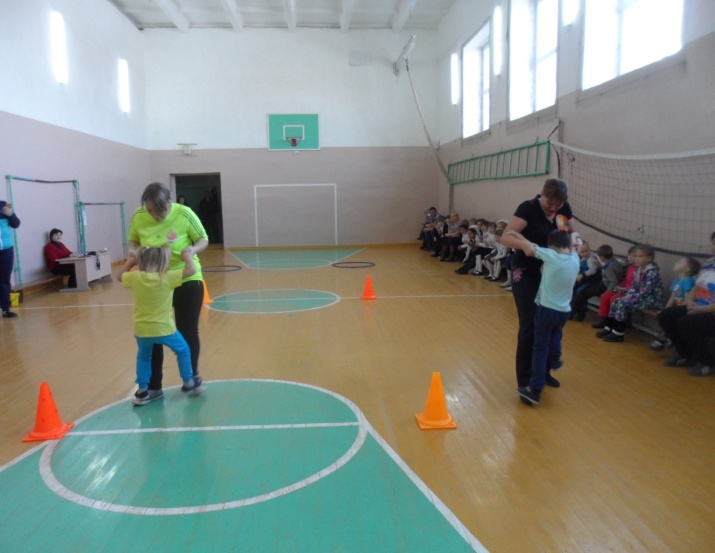 